Risk score for the exclusion of arrhythmic events in arrhythmogenic right ventricular cardiomyopathy at first presentation: AppendixAnnina S. Vischer, Silvia Castelletti, Petros Syrris, Rachel Bastiaenen, Chris Miles, Deniz Akdis, Kris Denhaerynck, Daniel Jacoby, Ardan M. Saguner, Andrew D. Krahn, Elijah R. Behr, William J. McKenna, Antonios PantazisCorresponding author: Dr Annina Vischer, University Hospital Basel, Medical Outpatient Department, Petersgraben 4, CH-4031 Basel, Switzerland, e-mail annina.vischer@usb.ch, telephone +41613286630, fax +41612655515TablesTable A.1: Reported risk factors for adverse outcomes in patients with ARVC. LV: left ventricular/ventricle, HR: hazard ratio, OR odds ratio, MACE: major adverse cardiac events, LVEF: left ventricular ejection fraction, HF: heart failure, TWI: T wave inversions, SAECG: signal averaged ECG, ICD: implantable cardioverter-defibrillator, SMVT: sustained monomorphic ventricular tachycardia (VT), SPVT: sustained polymorphic VT, RVFAC: fractional area of change, TAPSE: tricuspid annular plane systolic excursion, RBBB: right bundle branch block, RVEF: right ventricular ejection fraction, CMR: cardiac magnetic resonance, RV: right ventricular, 123I-MIBG SPECT: I-123-metaiodobenzylguanidine–single photon emission computed tomography, RVOT: right ventricular outflow tract, RVED: right ventricular end-diastolic, RVES: right ventricular end-systolic, NSVT: nonsustained VT, FH: family history, SCD: sudden cardiac death, VFl: ventricular flutterTable A.2:General characteristics. MACE: major adverse cardiac events, AUC: area under the curve, CI: confidence interval, OR: odds ratio. SCD: sudden cardiac death.Table A.3:Clinical symptoms at baseline. MACE: major adverse cardiac events, AUC: area under the curve, CI: confidence interval, OR: odds ratio, VT: ventricular tachycardia, VF: ventricular fibrillationTable A.4:ECG characteristics at baseline. MACE: major adverse cardiac events, AUC: area under the curve, CI: confidence interval, OR: odds ratio, LBBB: left bundle branch block, RBBB: right bundle branch blockTable A.5:Signal averaged ECG (SAECG) measurements at baseline. MACE: major adverse cardiac events, AUC: area under the curve, CI: confidence interval, OR: odds ratio, RMS: Root-mean-square voltage of the terminal 40 ms, LAS: low amplitude signal < 40 µV duration, Z: Z-vectorTable A.6:Holter results at baseline. MACE: major adverse cardiac events, AUC: area under the curve, CI: confidence interval, OR: odds ratio, VPB: ventricular premature beats, VT: ventricular tachycardia, SVE: supraventricular ectopics, AF: atrial fibrillation, SVT: supraventricular tachycardiaTable A.7:Results from cardiopulmonary exercise test (CPEX) at baseline. MACE: major adverse cardiac events, AUC: area under the curve, CI: confidence interval, OR: odds ratio, NSVT: nonsustained VT, VO2max: maximal oxygen uptake, %VO2max: VO2max, % of predicted, RQ: respiratory quotient, HR: heart rateTable A.8:Echo characteristics at baseline. AUC: area under the curve, CI: confidence interval, MACE: major adverse cardiac events, OR: odds ratio, PLAX: parasternal long axis view, RV: right ventricle/ventricular, RVOT: right ventricular outflow tract, BSA: body surface area, PSAX: parasternal short axis view, RVIT: right ventricular inflow tract, LV: left ventricle/ventricular, LVEDD: left ventricular end-diastolic diameter, LVESD: left ventricular end-systolic diameter, IVS: interventricular septum thickness, EF: ejection fractionTable A.9: Risk Score ProposalsSignificant models in multivariable logistic regression. AUC: area under the curve, CPEX: cardiopulmonary exercise test, fQRSd: filtered QRS duration, LAS: low amplitude signal duration, neg: negative, OR: odds ratio, PAC: percentage accuracy in classification, RMS: root-mean-square of the last 40 ms, SAECG signal averaged ECG, VPB: ventricular premature beats.Table A.10:Previously reported risk factors for arrhythmias, sensitivity, specificity, positive predictive value (PPV), negative predictive value (NPV), odds ratio (OR) and area under the curve (AUC) calculated in our population. LV: left ventricular, RWMA: regional wall motion abnormalities, LVEF: left ventricular ejection fraction, SAECG: signal averaged ECG, TWI: T wave inversions, NSVT: nonsustained ventricular tachycardia (VT), VF: ventricular fibrillation, RV: right ventricularFiguresFigure A.1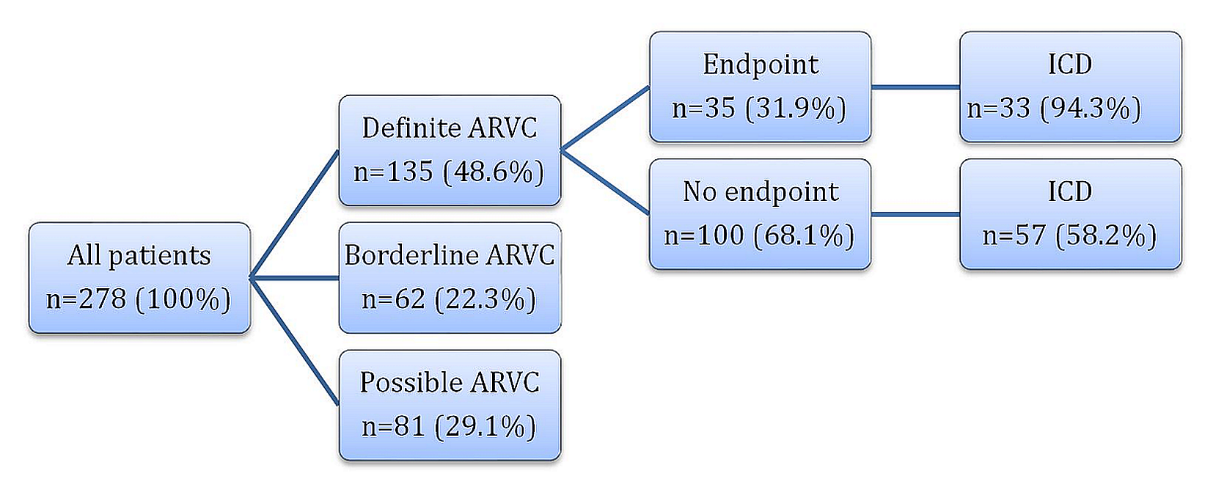 Flow-chart of patients included. ARVC: arrhythmogenic right ventricular cardiomyopathy, ICD: implantable cardioverter-defibrillatorFigure A.2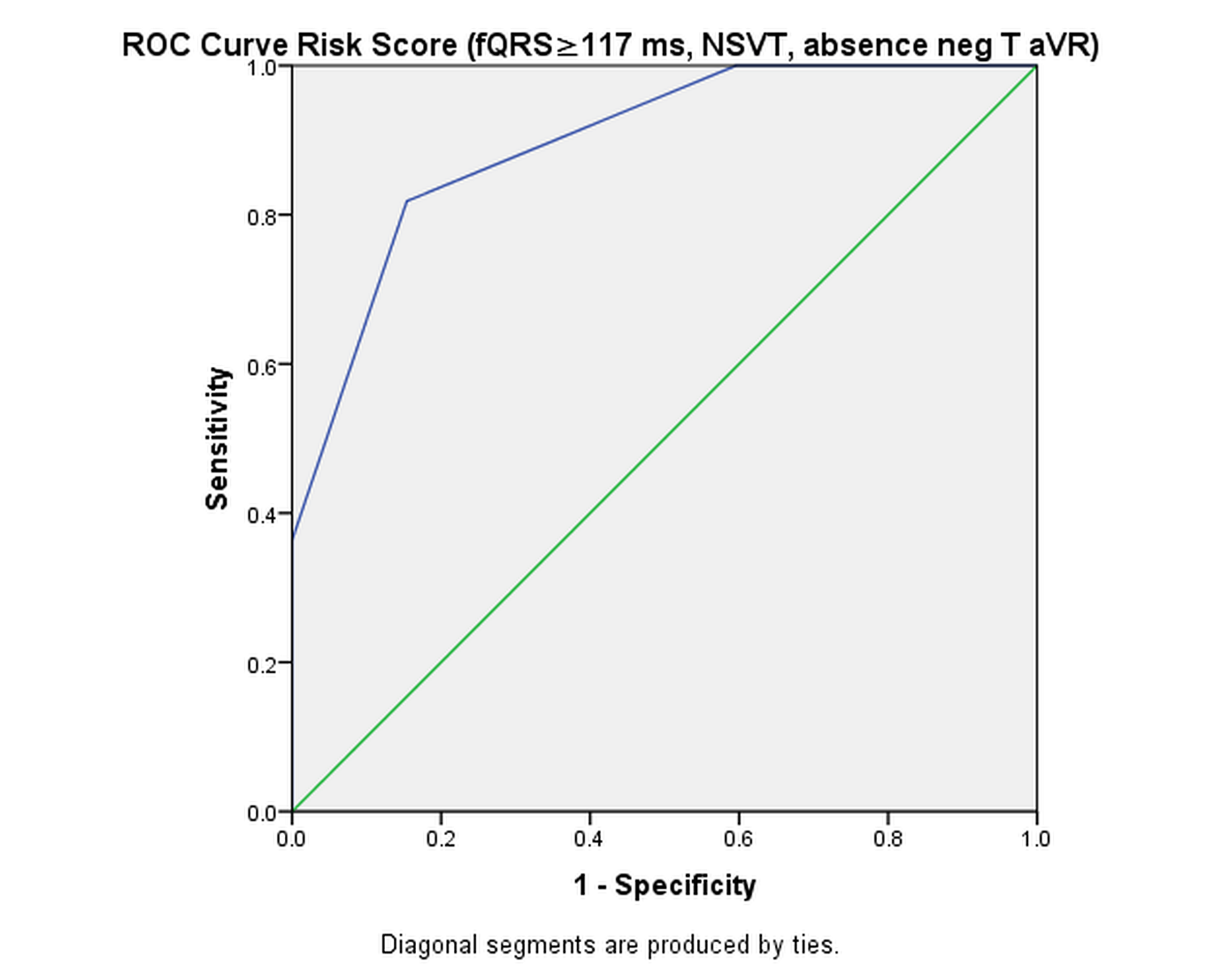 Receiver operating characteristic curves for risk score based on filtered QRS duration ≥117 ms, NSVT ≥3 beats on 24h-ECG, absence of negative T wave in lead aVR Figure A.3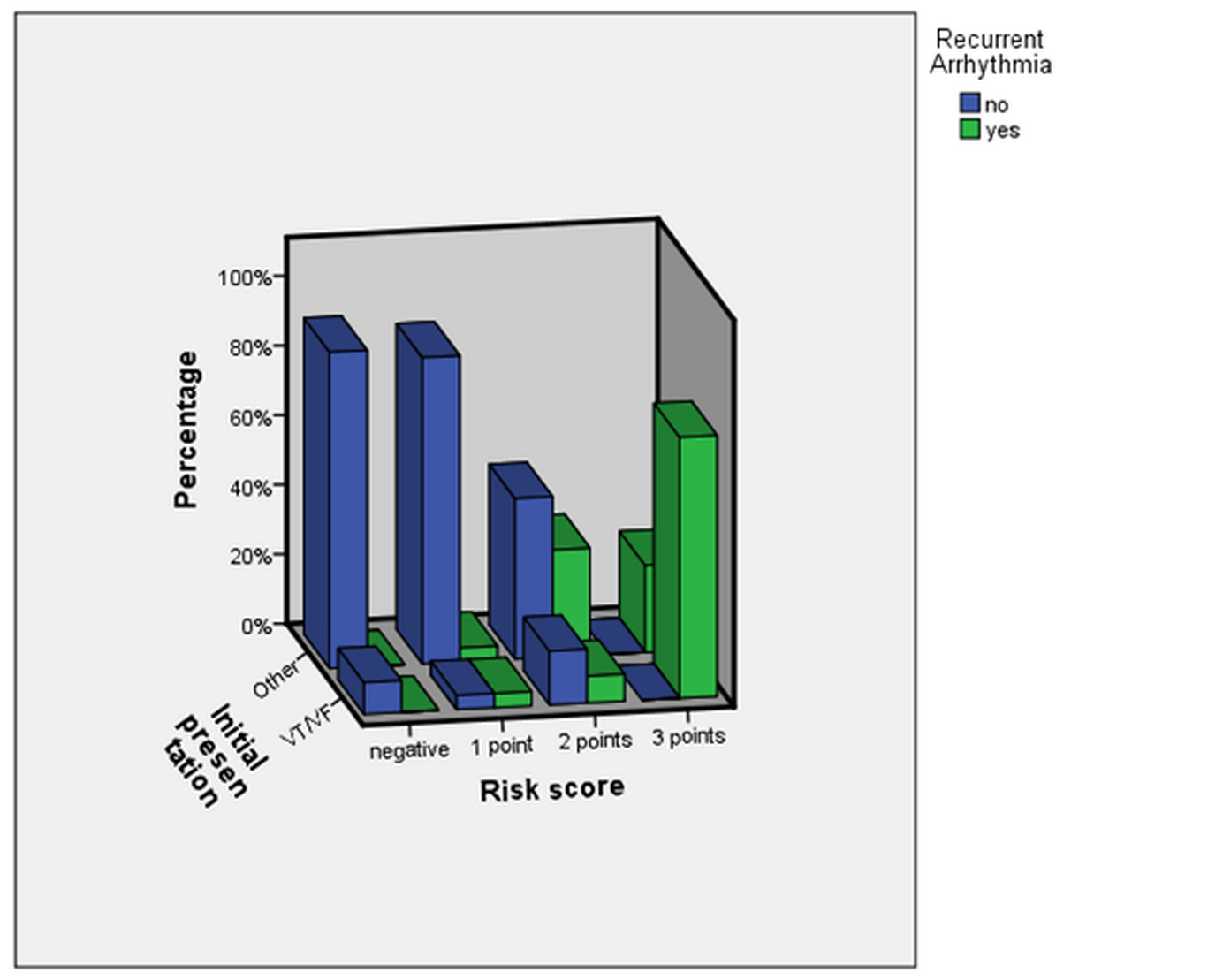 Clustered Bar Chart for risk score based on filtered QRS duration ≥117 ms, NSVT ≥3 beats on 24h-ECG, absence of negative T wave in lead aVR in patients with definite ARVC with and without VT/VF before initial investigation. Green bars: recurrent arrhythmia, blue bars: favourable outcome. References:1. Protonotarios A, Anastasakis A, Panagiotakos DB, Antoniades L, Syrris P, Vouliotis A, Stefanadis C, Tsatsopoulou A, McKenna WJ, Protonotarios N (2016) Arrhythmic risk assessment in genotyped families with arrhythmogenic right ventricular cardiomyopathy. Europace 18 (4):610-616. doi:10.1093/europace/euv0612. Mast TP, Teske AJ, vd Heijden JF, Groeneweg JA, Te Riele AS, Velthuis BK, Hauer RN, Doevendans PA, Cramer MJ (2015) Left Ventricular Involvement in Arrhythmogenic Right Ventricular Dysplasia/Cardiomyopathy Assessed by Echocardiography Predicts Adverse Clinical Outcome. J Am Soc Echocardiogr 28 (9):1103-1113 e1109. doi:10.1016/j.echo.2015.04.0153. Ruwald AC, Marcus F, Estes NA, 3rd, Link M, McNitt S, Polonsky B, Calkins H, Towbin JA, Moss AJ, Zareba W (2015) Association of competitive and recreational sport participation with cardiac events in patients with arrhythmogenic right ventricular cardiomyopathy: results from the North American multidisciplinary study of arrhythmogenic right ventricular cardiomyopathy. Eur Heart J 36 (27):1735-1743. doi:10.1093/eurheartj/ehv1104. Saguner AM, Ganahl S, Baldinger SH, Kraus A, Medeiros-Domingo A, Nordbeck S, Saguner AR, Mueller-Burri AS, Haegeli LM, Wolber T, Steffel J, Krasniqi N, Delacretaz E, Luscher TF, Held L, Brunckhorst CB, Duru F (2014) Usefulness of electrocardiographic parameters for risk prediction in arrhythmogenic right ventricular dysplasia. Am J Cardiol 113 (10):1728-1734. doi:10.1016/j.amjcard.2014.02.0315. Liao YC, Lin YJ, Chung FP, Chang SL, Lo LW, Hu YF, Chao TF, Chung E, Tuan TC, Huang JL, Liao JN, Chen YY, Chen SA (2014) Risk stratification of arrhythmogenic right ventricular cardiomyopathy based on signal averaged electrocardiograms. Int J Cardiol 174 (3):628-633. doi:10.1016/j.ijcard.2014.04.1696. Link MS, Laidlaw D, Polonsky B, Zareba W, McNitt S, Gear K, Marcus F, Estes NA, 3rd (2014) Ventricular arrhythmias in the North American multidisciplinary study of ARVC: predictors, characteristics, and treatment. J Am Coll Cardiol 64 (2):119-125. doi:10.1016/j.jacc.2014.04.0357. Saguner AM, Vecchiati A, Baldinger SH, Rueger S, Medeiros-Domingo A, Mueller-Burri AS, Haegeli LM, Biaggi P, Manka R, Luscher TF, Fontaine G, Delacretaz E, Jenni R, Held L, Brunckhorst C, Duru F, Tanner FC (2014) Different prognostic value of functional right ventricular parameters in arrhythmogenic right ventricular cardiomyopathy/dysplasia. Circ Cardiovasc Imaging 7 (2):230-239. doi:10.1161/circimaging.113.0002108. Peters S (2012) QRS fragmentation in patients with arrhythmogenic right ventricular cardiomyopathy and complete right bundle branch block: a risk stratification. Eur Heart J Acute Cardiovasc Care 1 (3):236-239. doi:10.1177/20488726124539229. James CA, Bhonsale A, Tichnell C, Murray B, Russell SD, Tandri H, Tedford RJ, Judge DP, Calkins H (2013) Exercise increases age-related penetrance and arrhythmic risk in arrhythmogenic right ventricular dysplasia/cardiomyopathy-associated desmosomal mutation carriers. J Am Coll Cardiol 62 (14):1290-1297. doi:10.1016/j.jacc.2013.06.03310. Canpolat U, Kabakci G, Aytemir K, Dural M, Sahiner L, Yorgun H, Sunman H, Baris Kaya E, Tokgozoglu L, Oto A (2013) Fragmented QRS complex predicts the arrhythmic events in patients with arrhythmogenic right ventricular cardiomyopathy/dysplasia. J Cardiovasc Electrophysiol 24 (11):1260-1266. doi:10.1111/jce.1220211. te Riele AS, Bhonsale A, James CA, Rastegar N, Murray B, Burt JR, Tichnell C, Madhavan S, Judge DP, Bluemke DA, Zimmerman SL, Kamel IR, Calkins H, Tandri H (2013) Incremental value of cardiac magnetic resonance imaging in arrhythmic risk stratification of arrhythmogenic right ventricular dysplasia/cardiomyopathy-associated desmosomal mutation carriers. J Am Coll Cardiol 62 (19):1761-1769. doi:10.1016/j.jacc.2012.11.08712. Deac M, Alpendurada F, Fanaie F, Vimal R, Carpenter JP, Dawson A, Miller C, Roussin I, di Pietro E, Ismail TF, Roughton M, Wong J, Dawson D, Till JA, Sheppard MN, Mohiaddin RH, Kilner PJ, Pennell DJ, Prasad SK (2013) Prognostic value of cardiovascular magnetic resonance in patients with suspected arrhythmogenic right ventricular cardiomyopathy. Int J Cardiol 168 (4):3514-3521. doi:10.1016/j.ijcard.2013.04.20813. Bhonsale A, James CA, Tichnell C, Murray B, Madhavan S, Philips B, Russell SD, Abraham T, Tandri H, Judge DP, Calkins H (2013) Risk stratification in arrhythmogenic right ventricular dysplasia/cardiomyopathy-associated desmosomal mutation carriers. Circ Arrhythm Electrophysiol 6 (3):569-578. doi:10.1161/circep.113.00023314. Migliore F, Zorzi A, Silvano M, Bevilacqua M, Leoni L, Marra MP, Elmaghawry M, Brugnaro L, Dal Lin C, Bauce B, Rigato I, Tarantini G, Basso C, Buja G, Thiene G, Iliceto S, Corrado D (2013) Prognostic value of endocardial voltage mapping in patients with arrhythmogenic right ventricular cardiomyopathy/dysplasia. Circ Arrhythm Electrophysiol 6 (1):167-176. doi:10.1161/circep.111.97488115. Saguner AM, Medeiros-Domingo A, Schwyzer MA, On CJ, Haegeli LM, Wolber T, Hurlimann D, Steffel J, Krasniqi N, Rueger S, Held L, Luscher TF, Brunckhorst C, Duru F (2013) Usefulness of inducible ventricular tachycardia to predict long-term adverse outcomes in arrhythmogenic right ventricular cardiomyopathy. Am J Cardiol 111 (2):250-257. doi:10.1016/j.amjcard.2012.09.02516. Santangeli P, Dello Russo A, Pieroni M, Casella M, Di Biase L, Burkhardt JD, Sanchez J, Lakkireddy D, Carbucicchio C, Zucchetti M, Pelargonio G, Themistoclakis S, Camporeale A, Rossillo A, Beheiry S, Hongo R, Bellocci F, Tondo C, Natale A (2012) Fragmented and delayed electrograms within fibrofatty scar predict arrhythmic events in arrhythmogenic right ventricular cardiomyopathy: results from a prospective risk stratification study. Heart Rhythm 9 (8):1200-1206. doi:10.1016/j.hrthm.2012.03.05717. Peters S, Truemmel M, Koehler B (2012) Prognostic value of QRS fragmentation in patients with arrhythmogenic right ventricular cardiomyopathy/dysplasia. J Cardiovasc Med (Hagerstown) 13 (5):295-298. doi:10.2459/JCM.0b013e32834bed0a18. Bhonsale A, James CA, Tichnell C, Murray B, Gagarin D, Philips B, Dalal D, Tedford R, Russell SD, Abraham T, Tandri H, Judge DP, Calkins H (2011) Incidence and predictors of implantable cardioverter-defibrillator therapy in patients with arrhythmogenic right ventricular dysplasia/cardiomyopathy undergoing implantable cardioverter-defibrillator implantation for primary prevention. J Am Coll Cardiol 58 (14):1485-1496. doi:10.1016/j.jacc.2011.06.04319. Paul M, Wichter T, Kies P, Gerss J, Wollmann C, Rahbar K, Eckardt L, Breithardt G, Schober O, Schulze-Bahr E, Schafers M (2011) Cardiac sympathetic dysfunction in genotyped patients with arrhythmogenic right ventricular cardiomyopathy and risk of recurrent ventricular tachyarrhythmias. J Nucl Med 52 (10):1559-1565. doi:10.2967/jnumed.111.08899720. Sarvari SI, Haugaa KH, Anfinsen OG, Leren TP, Smiseth OA, Kongsgaard E, Amlie JP, Edvardsen T (2011) Right ventricular mechanical dispersion is related to malignant arrhythmias: a study of patients with arrhythmogenic right ventricular cardiomyopathy and subclinical right ventricular dysfunction. Eur Heart J 32 (9):1089-1096. doi:10.1093/eurheartj/ehr06921. Pinamonti B, Dragos AM, Pyxaras SA, Merlo M, Pivetta A, Barbati G, Di Lenarda A, Morgera T, Mestroni L, Sinagra G (2011) Prognostic predictors in arrhythmogenic right ventricular cardiomyopathy: results from a 10-year registry. Eur Heart J 32 (9):1105-1113. doi:10.1093/eurheartj/ehr04022. Corrado D, Calkins H, Link MS, Leoni L, Favale S, Bevilacqua M, Basso C, Ward D, Boriani G, Ricci R, Piccini JP, Dalal D, Santini M, Buja G, Iliceto S, Estes NA, 3rd, Wichter T, McKenna WJ, Thiene G, Marcus FI (2010) Prophylactic implantable defibrillator in patients with arrhythmogenic right ventricular cardiomyopathy/dysplasia and no prior ventricular fibrillation or sustained ventricular tachycardia. Circulation 122 (12):1144-1152. doi:10.1161/circulationaha.109.91387123. Piccini JP, Dalal D, Roguin A, Bomma C, Cheng A, Prakasa K, Dong J, Tichnell C, James C, Russell S, Crosson J, Berger RD, Marine JE, Tomaselli G, Calkins H (2005) Predictors of appropriate implantable defibrillator therapies in patients with arrhythmogenic right ventricular dysplasia. Heart Rhythm 2 (11):1188-1194. doi:10.1016/j.hrthm.2005.08.02224. Lemola K, Brunckhorst C, Helfenstein U, Oechslin E, Jenni R, Duru F (2005) Predictors of adverse outcome in patients with arrhythmogenic right ventricular dysplasia/cardiomyopathy: long term experience of a tertiary care centre. Heart 91 (9):1167-1172. doi:10.1136/hrt.2004.03862025. Roguin A, Bomma CS, Nasir K, Tandri H, Tichnell C, James C, Rutberg J, Crosson J, Spevak PJ, Berger RD, Halperin HR, Calkins H (2004) Implantable cardioverter-defibrillators in patients with arrhythmogenic right ventricular dysplasia/cardiomyopathy. J Am Coll Cardiol 43 (10):1843-1852. doi:10.1016/j.jacc.2004.01.03026. Wichter T, Paul M, Wollmann C, Acil T, Gerdes P, Ashraf O, Tjan TD, Soeparwata R, Block M, Borggrefe M, Scheld HH, Breithardt G, Bocker D (2004) Implantable cardioverter/defibrillator therapy in arrhythmogenic right ventricular cardiomyopathy: single-center experience of long-term follow-up and complications in 60 patients. Circulation 109 (12):1503-1508. doi:10.1161/01.cir.0000121738.88273.4327. Corrado D, Leoni L, Link MS, Della Bella P, Gaita F, Curnis A, Salerno JU, Igidbashian D, Raviele A, Disertori M, Zanotto G, Verlato R, Vergara G, Delise P, Turrini P, Basso C, Naccarella F, Maddalena F, Estes NA, 3rd, Buja G, Thiene G (2003) Implantable cardioverter-defibrillator therapy for prevention of sudden death in patients with arrhythmogenic right ventricular cardiomyopathy/dysplasia. Circulation 108 (25):3084-3091. doi:10.1161/01.cir.0000103130.33451.d228. Turrini P, Corrado D, Basso C, Nava A, Bauce B, Thiene G (2001) Dispersion of ventricular depolarization-repolarization: a noninvasive marker for risk stratification in arrhythmogenic right ventricular cardiomyopathy. Circulation 103 (25):3075-308029. Peters S, Peters H, Thierfelder L (1999) Risk stratification of sudden cardiac death and malignant ventricular arrhythmias in right ventricular dysplasia-cardiomyopathy. Int J Cardiol 71 (3):243-25030. Corrado D, Wichter T, Link MS, Hauer R, Marchlinski F, Anastasakis A, Bauce B, Basso C, Brunckhorst C, Tsatsopoulou A, Tandri H, Paul M, Schmied C, Pelliccia A, Duru F, Protonotarios N, Estes NA, 3rd, McKenna WJ, Thiene G, Marcus FI, Calkins H (2015) Treatment of arrhythmogenic right ventricular cardiomyopathy/dysplasia: an international task force consensus statement. Eur Heart J 36 (46):3227-3237. doi:10.1093/eurheartj/ehv162YearAuthorAnalysed riskProposed risk factorQuantificationQuantification2015Protonotarios[1]ArrhythmiaMale genderRepolarization abnormalitiesLV dysfunctionHR 3.26OR 6.94-9.09OR 7.07-8.19HR 3.26OR 6.94-9.09OR 7.07-8.192015Mast[2]MACELVEF<50%1year event risk 50% vs 16.7%1year event risk 50% vs 16.7%2015Ruwald[3]Arrhythmia or deathCompetitive sportHR 1.99HR 1.992014Saguner[4]MACE (HF and arrhythmia)inferior TWIQRS fragmentationprecordial QRS amplitude ratio ≤0.48HR 2.44HR 2.92HR 2.65HR 2.44HR 2.92HR 2.652014Liao[5]ArrhythmiaSAECG fulfilling all 3 Task Force criteriaOR 30.49OR 30.492014Link[6]ICD treatmentPre-implantation SMVT or SPVTT-wave inversions inferiorlyP=0.0029P=0.0159P=0.0029P=0.01592014Link[6]Life-threatening arrhythmiasYounger ageP=0.032P=0.0322014Saguner[7]MACEReduced RVFAC, per 1%Reduced TAPSE, per unit decreaseHR 1.08HR 1.01HR 1.08HR 1.012012Peters[8]Development of RBBB and HFQRS fragmentation in ≥ 3 leadsr=17.45r=17.452013James[9]HF> average annual exerciseP=0.048P=0.0482013James[9]Arrhythmia>516h/year sports before presentation>425h/year sports after presentationP=0.001P<0.001P=0.001P<0.0012013Canpolat[10]ArrhythmiaFragmented QRSRVEF reductionLV involvementHistory of syncopeOR 6.52OR 3.76OR 2.88OR 3.12OR 6.52OR 3.76OR 2.88OR 3.122013Te Riele[11]ArrhythmiaArrhythmic events only in patients with both electrical (ECG and/or Holter) and structural (CMR) criteria for ARVCNone givenNone given2013Deac[12]ArrhythmiaAbnormal CMRHR 16.1HR 16.12013Bhonsale[13]ArrhythmiaProband status≥ 3 T-wave inversionsMale sexHR 7.7HR 4.2HR 1.8HR 7.7HR 4.2HR 1.82013Migliore[14]ArrhythmiaHistory of cardiac arrest or syncopeAbnormal bipolar endocardial voltage mappingHR 2.4HR 1.6HR 2.4HR 1.62013Saguner[15]MACEInducibility of Sustained monomorphic VTOR 2.87OR 2.872012Santangeli[16]Appropriate ICD interventionsFragmented QRSAbnormal electrograms within scarHR 21HR 8.91HR 21HR 8.912012Peters[17]ArrhythmiaQRS fragmentationArrhythmiaLeft precordial JT prolongationOR 10.46OR 5.33OR 9.67OR 10.46OR 5.33OR 9.672011Bhonsale[18]Appropriate ICD interventionsInducibility at electrophysiological studyNon-sustained VTHR 4.5HR 10.5HR 4.5HR 10.52011Paul[19]VTRV size (moderate vs. no dilatation)Presence of an ICDPresence of an abnormal 123I-MIBG SPECT findingHR 0.135HR 3.012HR 4.667HR 0.135HR 3.012HR 4.6672011Sarvari[20]ArrhythmiaIncreased RVOT diameter, RVED area, and RVES area and reduced RVFACP<0.001P<0.0012011Pinamonti[21]CV death or HTxSignificant tricuspid regurgitationAmiodaroneRV dysfunctionHR 7.60HR 3.40HR 4.12AUC 0.782011Pinamonti[21]CV death or HTxSignificant tricuspid regurgitationAmiodaroneOrdinal ventricular dysfunctionHR 5.09HR 3.72HR 6.30AUC 0.842010Corrado[22]Appropriate ICD interventionsSyncopeNSVTAge ≤35yLV dysfunction (EF <55%)FH of SCDHR 2.95HR 1.62HR 1.22HR 1.13HR 0.90HR 2.95HR 1.62HR 1.22HR 1.13HR 0.902010Corrado[22]ICD shocks for VF/VflSyncopeNSVTHR 3.16HR 1.28HR 3.16HR 1.282005Piccini[23]Appropriate ICD interventionsPrevious sustained VT/VFOR 11.44OR 11.442005Lemola[24]MACEHistory of congestive heart failureLV involvement in echoP<0.0001P=0.0003P<0.0001P=0.00032004Roguin[25]Appropriate ICD interventionsVT induction during electrophysiological studyOR 11.2OR 11.22004Wichter[26]Apropriate ICD interventionsExtensive RV dysfunctionOR 2.09OR 2.092003Corrado[27]Appropriate ICD intervention for VF/VflAge/5 yLVEFCardiac arrestVT with hemodynamic compromiseOR 0.77OR 0.94OR 79OR 14OR 0.77OR 0.94OR 79OR 142001Turrini[28]Sudden deathQRS dispersionHistory of syncopeOR 1.22OR 5.9OR 1.22OR 5.91999Peters[29]Sudden death/malignant ventricular arrhythmiasLV involvementRV dilatationLeft precordial JT interval prolongationPrecordial QRS dispersion ≥50 msPrecordial T wave inversions beyond V3P<0.00001P<0.00001P<0.00001P<0.005P<0.0001P<0.00001P<0.00001P<0.00001P<0.005P<0.0001Recurrent arrhythmian = 35Favourable outcomen = 100p-valuep-value adaptedAge at diagnosis38.5 ± 13.041.8 ± 15.10.2540.649Time of follow up (months)109.5 ± 57.4111.1 ± 67.1600.8991.000Male sex25 (71.4%)57 (57.0%)0.1610.495Caucasians32 (94.1%)95 (96.0%)0.6450.835Family history SCD12 (37.5%)46 (50.0%)0.3040.691Multiple family history SCD5 (11.6%)21 (9.1%)0.5750.802Single desmosomal pathogenic mutation14 (40.0%)42 (42.0%)1.0001.000Desmoplakin pathogenic mutation3 (8.6%)15 (15.0%)0.4020.727Plakophilin-2 pathogenic mutation11 (31.4%)32 (32.0%)1.0001.000Desmoglein-2 pathogenic mutation5 (14.3%)11 (11.0%)0.5600.802Desmocollin-2 pathogenic mutation2 (5.7%)2 (2.0%)0.2760.657Plakoglobin pathogenic mutation1 (2.9%)1 (1.0%)0.4530.7892 desmosomal mutations, same gene1 (2.9%)10 (10.0%)0.2880.6712 desmosomal mutations, different genes8 (8.0%)5 (14.3%)0.3210.706Structural major criterion21 (60.0%)50 (50.5%)0.4310.761Structural minor criterion2 (5.7%)15 (15.2%)0.2370.615Tissue major criterion2 (5.7%)3 (3.1%)0.6070.813Tissue minor criterion0 (0.0%)0 (0.0%)NANARepolarisation major criterion16 (45.7%)49 (49.5%)0.8440.994Repolarisation minor criterion5 (14.3%)12 (12.1%)0.7710.927Depolarisation major criterion4 (11.4%)3 (3.0%)0.0760.320Depolarisation minor criterion4 (11.4%)16 (16.2%)0.5910.813Arrhythmias major criterion24 (68.6%)47 (48.0%)0.0480.252Arrhythmias minor criterion10 (27.8%)10 (28.6%)1.0001.000Family history major criterion24 (68.6%)74 (75.5%)0.5030.802Family history minor criterion1 (2.9%)3 (3.1%)1.0001.000Symptoms at initial presentationRecurrent arrhythmian = 35Favourable outcomen = 97p-valuep-value adaptedFamily history as reason for screening2 (5.7%)40 (40.0%)0.0000.017VT/VF as reason for screening20 (57.1%)22 (22.0%)0.0000.017Cardiovascular symptoms as reason for screening13 (37.1%)31 (31.0%)0.5340.802Incidental findings as reason for screening0 (0.0%)4 (4.0%)0.5720.802Dyspnea6 (18.8%)17 (17.7%)1.0001.000Chest pain2 (6.3%)14 (14.6%)0.3550.727Palpitations13 (40.6%)39 (40.6%)1.0001.000Presyncope7 (21.9%)26 (27.1%)0.6460.835Syncope9 (28.1%)35 (36.5%)0.5200.802ECG at baselineRecurrent arrhythmian = 35Favourable outcomen = 95p-valuep-value adaptedQRS duration V1100.28 ± 18.5494.02 ± 18.860.1070.386QRS duration V679.06 ± 20.1280.22 ± 18.650.7680.927S upstroke duration V145.00 ± 13.7438.09 ± 13.240.0140.106S upstroke duration V248.59 ± 16.8142.70 ± 14.810.0650.308Abnormal axis9 (26.5%)19 (20.2%)0.4730.789Epsilon wave V10 (0.0%)3 (3.2%)0.5630.802Epsilon wave V20 (0.0%)3 (3.2%)0.5630.802Epsilon wave V31 (2.9%)2 (2.1%)1.0001.000Epsilon wave II0 (0.0%)3 (3.2%)0.5630.802Epsilon wave III0 (0.0%)6 (6.3%)0.1900.543Epsilon wave aVF0 (0.0%)6 (6.3%)0.1900.543Negative T wave V128 (80.0%)65 (68.4%)0.2730.657Negative T wave V225 (71.4%)51 (53.7%)0.0750.320Negative T wave V322 (62.9%)44 (46.3%)0.1150.390Negative T wave V418 (51.4%)35 (36.8%)0.1610.495Negative T wave V512 (34.3%)22 (23.2%)0.2600.654Negative T wave V66 (17.1%)17 (17.9%)1.0001.000Negative T wave I3 (8.6%)4 (4.2%)0.3860.727Positive T wave I21 (60.0%)72 (75.8%)0.0840.324Negative T wave II6 (17.1%)11 (11.6%)0.3940.727Positive T wave II17 (48.6%)53 (55.8%)0.5530.802Negative T wave III14 (40.0%)31 (32.6%)0.5330.802Positive T wave III7 (20.0%)30 (31.6%)0.2730.657Negative T wave aVR15 (42.9%)69 (72.6%)0.0030.038Positive T wave aVR5 (14.3%)8 (8.4%)0.3340.719Negative T wave aVL5 (14.3%)9 (9.5%)0.5240.802Positive T wave aVL17 (48.6%)56 (58.9%)0.3230.706Negative T wave aVF9 (25.7%)18 (18.9%)0.4660.789Positive T wave aVF11 (31.4%)47 (49.5%)0.0760.320Q wave V10 (0.0%)3 (3.2%)0.5660.802Q wave V20 (0.0%)2 (2.1%)1.0001.000Q wave V30 (0.0%)2 (2.1%)1.0001.000Q wave V42 (5.9%)4 (4.2%)0.6540.835Q wave V58 (23.5%)15 (15.8%)0.3090.693Q wave V68 (23.5%)21 (22.1%)1.0001.000Q wave I7 (20.6%)15 (15.8%)0.5970.813Q wave II6 (17.6%)18 (18.9%)1.0001.000Q wave III5 (14.7%)22 (23.2%)0.3380.719Q wave aVR3 (8.8%)12 (12.6%)0.7580.927Q wave aVL6 (17.6%)17 (17.9%)1.0001.000Q wave aVF7 (20.6%)18 (18.9%)0.8050.961Left bundle branch block (complete +incomplete)3 (8.6%)4 (4.2%)0.3860.727Complete LBBB1 (2.9%)2 (2.1%)1.0001.000Right bundle branch block (complete +incomplete)2 (5.7%)12 (12.6%)0.3500.727Complete RBBB0 (0.0%)4 (4.2%)0.5740.802Low voltage10 (28.6%)22 (23.2%)0.6470.835Poor R wave progression12 (35.3%)32 (34.8%)1.0001.000SAECG at baselineRecurrent arrhythmian = 22Favourable outcomen = 71p-valuep-value adaptedFiltered QRS duration124.7 ± 22.5114.2 ± 21.20.0500.252Filtered QRS duration ≥ 114 ms16 (72.7%)29 (42.0%)0.0120.095Filtered QRS duration ≥ 117 ms16 (72.7%)21 (30.4%)<0.0010.017Filtered QRS duration ≥ 106 ms18 (81.8%)41 (59.4%)0.0550.269Filtered QRS duration ≥ 108 ms (BL)17 (77.3%)39 (56.5%)0.0810.320RMS 4020.9 ± 22.624.8 ± 18.00.4020.727RMS 40 ≤ 2014 (63.6%)37 (53.6%)0.4100.732RMS 40 ≤ 23.616 (72.7%)37 (53.6%)0.1140.390RMS 40 ≤ 3017 (77.3%)45 (65.2%)0.2910.671LAS51.1 ± 22.240.1 ± 19.60.0280.172LAS ≥ 3617 (77.3%)37 (53.6%)0.0490.252LAS ≥ 3815 (68.2%)33 (47.8%)0.0960.354LAS ≥ 4215 (68.2%)26 (38.0%)0.0120.095All 3 parameters positive13 (59.1%)23 (33.3%)0.0310.183Z QRS duration116.3 ± 27.3108.2 ± 15.50.1150.390Z RMS 4022.1 ± 26.917.2 ± 12.10.2770.657Z LAS50.4 ± 25.844.4 ± 15.50.2350.615Number of beats326 ± 138342 ± 1890.7240.904Filtered noise0.376 ± 0.0730.385 ± 0.0620.6050.81324h-ECG at baselineRecurrent arrhythmian = 20Favourable outcomen = 66p-valuep-value adaptedNumber of VPB3509 ± 38922140 ± 46720.2370.615VPB present	20 (100%)62 (93.9%)0.5690.802≥ 440 VPB17 (85%)33 (50.0%)0.0090.083≥ 800 VPB16 (80.0%)26 (39.4%)0.0020.028Number of couplets308 ± 450136 ± 3560.0910.343Couplets present17 (94.4%)37 (56.1%)0.0020.028≥ 8 couplets16 (88.9%)25 (37.9%)0.0000.000Number of triplets27 ± 519 ± 340.0810.320Triplets present15 (83.3%)19 (29.2%)0.0000.000Polymorphic VPBs12 (70.6%)32 (57.1%)0.4030.727VT present7 (41.2%)15 (22.1%)0.1280.425Number of VT1 ± 33 ± 150.7540.927Max beats VT5 ± 43 ± 50.1840.544Max HR VT148 ± 34149 ± 530.9541.000Number SVE561 ± 1343309 ± 14990.5410.802AF present0 (0.0%)2 (3.0%)1.0001.000SVT present 2 (11.1%)4 (6.0%)0.6040.813CPEX at baselineRecurrent arrhythmian = 31Favourable outcomen = 88p-valuep-value adaptedBeta blockers22 (71.0%)41 (46.6%)0.0220.146Calcium channel blockers0 (0.0%)1 (1.1%)1.0001.000Sotalol4 (12.9%)7 (8.0%)0.4760.789Amiodarone3 (9.7%)4 (4.6%)0.3770.727Antiarrhythmics2 (6.5%)7 (8.0%)1.0001.000Arrhythmias at rest16 (51.6%)33 (37.95)0.2070.582Arrhythmias during exercise24 (77.4%)47 (54.0%)0.0250.160NSVT during exercise4 (12.9%)3 (3.4%)0.0770.320Arrhythmias during recovery17 (54.8%)36 (41.3%)0.2140.592NSVT during recovery1 (3.2%)1 (1.1%)0.4580.789%VO2max76.7 ± 29.880.4 ± 22.40.4750.789VO2 max (ml/min/1.73m2)23.4 ± 7.623.9 ± 7.70.7600.927RQ1.09 ± 0.111.10 ± 0.100.6800.862Minutes8.3 ± 2.78.6 ± 2.40.6470.835Watts148.8 ± 55.5149.0 ± 61.00.9851.000Max HR129 ± 23.7145.7 ± 29.00.0050.049Predicted max HR159.6 ± 43.6154.2 ± 44.40.5730.802Echocardiogram at baselineRecurrent arrhythmian = 35Favourable outcomen = 97p-valuep-value adaptedReduced RV function (incl. borderline)22 (62.9%)40 (41.2%)0.0320.183Reduced RV function (excl. borderline)21 (60.0%)40 (41.2%)0.0750.320RV dilatation (incl. upper normal)31 (88.6%)62 (63.9%)0.0050.049RV dilatation (excl. upper normal)29 (82.9%)52 (53.6%)0.0020.028RVOT PLAX (cm)3.8 ± 0.43.5 ± 0.80.1440.469RVOT PLAX ≥ 3.6 cm17 (70.8%)30 (42.3%)0.0190.131RVOT PLAX ≥ 3.4 cm22 (91.7%)41 (57.7%)0.0020.028RVOT PLAX/BSA1.9 ± 0.21.8 ± 0.40.3670.727RVOT PLAX/BSA ≥ 1.8511 (64.7%)20 (35.7%)0.0500.252RVOT PLAX/BSA ≥ 1.6815 (88.2%)30 (53.6%)0.0110.095RVOT PSAX (cm)3.5 ± 0.63.2 ± 0.60.1900.544RVOT PSAX/BSA1.7 ± 0.31.6 ± 0.40.6860.863RVIT (cm)4.3 ± 0.83.6 ± 0.80.0010.021RVIT ≥ 3.7 cm18 (81.8%)27 (46.6%)0.0050.049RV/LV1.3 ± 0.70.9 ± 0.50.0050.049RV/LV ≥ 0.8116 (80.0%)15 (34.1%)0.0010.021RV/LV ≥ 0.7918 (90.0%)20 (45.5%)0.0010.021RV regional wall motion abnormalities23 (67.6%)51 (52.6%)0.1600.495Akinesia or dyskinesia RV9 (27.3%)23 (23.7%)0.8150.966Dyskinesia RV6 (18.2%)12 (12.4%)0.3950.727Bulge RV4 (12.1%)12 (12.6%)1.0001.000RV aneurysm4 (12.1%)11 (11.6%)1.0001.000LVEDD5.0 ± 0.55.2 ± 0.60.3630.727LVESD3.5 ± 0.63.6 ± 0.70.3680.727IVS0.9 ± 0.20.8 ± 0.20.3630.727Posterior LV wall0.8 ± 0.20.8 ± 0.20.5260.802Left atrium3.5 ± 0.73.7 ± 0.50.0170.122EF57.8 ± 12.357.8 ± 12.20.9881.000LV regional wall motion abnormalities9 (26.5%)20 (20.6%)0.4800.789LV akinesia or dyskinesia4 (11.8%)5 (5.2%)0.2370.615LV dyskinesia2 (5.9%)4 (4.1%)0.6490.835LV aneurysm1 (3.0%)2 (2.1%)1.0001.000SAECG24h-ECGECGCPEXP valueNagelkerke R2PAC (%)Sensitivity (%)Specificity (%)AUCORTest 1fQRSd≥106ms≥800 VPBArrhythmias exercise0.0010.36583.954.590.20.83 (0.71-0.94)7.82 (2.16-28.32)Test 2fQRSd≥108ms≥800 VPBArrhythmias exercise0.0010.32082.045.590.00.81 (0.69-0.93)6.18 (1.87-20.40)Test 3LAS≥38ms≥800 VPBArrhythmias exercise0.0010.34182.345.590.20.82 (0.71-0.93)6.06 (1.90-19.37)Test 4LAS≥42ms≥440 VPBArrhythmias exercise0.0000.41985.554.592.20.85 (0.74-0.96)8.76 (2.27-33.71)Test 5LAS≥42ms≥800 VPBArrhythmias exercise0.0000.41685.545.594.10.85 (0.74-0.95)8.93 (2.25-35.48)Test 6fQRSd≥117msTripletsAbsence neg T aVR0.0000.55786.936.4100.00.90 (0.80-0.99)12.14 (2.84-51.80)Test 7RMS≤23.6mVTripletsAbsence neg T aVR0.0000.52288.545.598.00.89 (0.80-0.99)10.58 (2.57-43.54)Test 8LAS≥36ms≥8 coupletsAbsence neg T aVR0.0000.46888.754.596.10.87 (0.76-0.98)8.52 (2.36-30.78)Test 9LAS≥36msTripletsAbsence neg T aVR0.0000.53790.254.598.00.89 (0.79-0.99)11.72 (2.69-51.09)Test 10fQRSd≥117msNSVT ≥3 beatsAbsence neg T aVR0.0000.55688.936.4100.00.90 (0.80-0.99)13.03 (2.99-56.87)Risk ScoreParameterSensitivity (%)Specificity (%)PPV (%)NPV (%)ORAUCProtonotarios[1]1 of male sex, repolarisation abnormalities, LV RWMA85.79.024.864.30.59 (0.18-1.91)0.53 (0.41-0.64)Protonotarios[1]2 of male sex, repolarisation abnormalities, LV RWMA64.758.335.582.42.57 (1.14-5.78)0.62 (0.51-0.73)Protonotarios[1]3 of male sex, repolarisation abnormalities, LV RWMA8.693.030.074.41.25 (0.30-5.11)0.51 (0.40-0.62)Mast[2]LVEF < 50%25.780.432.175.01.42 (0.57-3.53)0.53 (0.42-0.64)Liao[5]All 3 SAECG parameters positive59.166.235.183.02.83 (1.06-7.55)0.63 (0.049-0.76)Bhonsale 2013[13]Proband, Male and 3 or more TWI31.477.133.375.51.54 (0.65-3.64)0.54 (0.43-0.66)Corrado 2010[22]Syncope and NSVT7.490.820.076.00.79 (0.16-3.97)0.49 (0.37-0.62)Piccini[23]VT or VF57.178.047.683.94.73 (2.08-10.73)0.68 (0.57-0.78)Wichter[26]RV dysfunction60.058.834.480.32.14 (0.97-4.70)0.59 (0.48-0.70)2015 Task Force[30]LV/RV dysfunction, syncope or NSVT10020.230.41001.44 (1.26-1.63)0.60 (0.50-0.71)